Perspective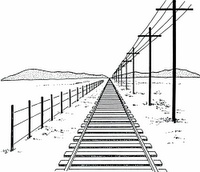 Objectives:By the end of this unit, you should be able to……define perspective, proportion, horizon line, vanishing point and orthogonal line.…illustrate a word in 1-point perspective.…draw architecture using 2-point perspective.…identify and demonstrate the four shading techniques.Name:  _____________________________________________________________________________7th Grade Art Period ________________________________________Perspective DefinitionsPerspective: ______________________________________________________________One-Point Perspective: ___________________________________________________________________________________________________________________Two-Point Perspective: ___________________________________________________________________________________________________________________Aerial Perspective: ______________________________________________________________________________________________________________________________________Depth: __________________________________________________________________Proportion: ____________________________________________________________________________________________________________________________Overlap: ______________________________________________________________________________________________________________________________Horizon line: _____________________________________________________________Vanishing point: __________________________________________________________Line: ____________________________________________________________________Orthogonal line: _____________________________________________________Vertical line: ________________________________________________________Horizontal line: ______________________________________________________Parallel line: ________________________________________________________Space: __________________________________________________________________Negative space: ______________________________________________________Positive space: _______________________________________________________Value: __________________________________________________________________Blending: ___________________________________________________________Hatching: __________________________________________________________Cross-Hatching: _____________________________________________________Stippling: __________________________________________________________One-Point PerspectiveLabel:Horizon LineVanishing PointVertical lineHorizontal lineParallel linesOrthogonal  lines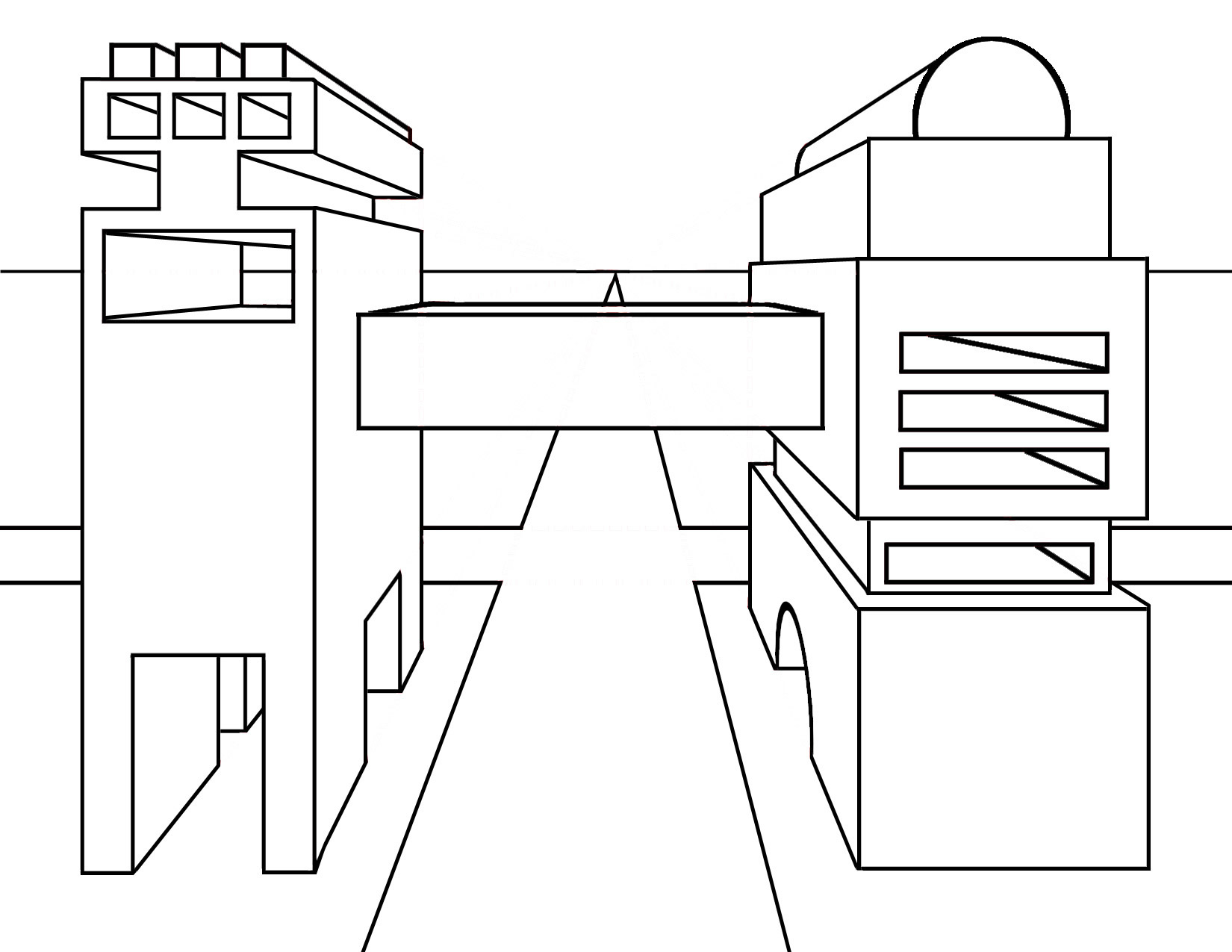 One-Point Perspective: Word Art (28 points)At the end of this project, I will be able to……define a noun.…illustrate a word using one-point perspective.…identify the vanishing point, vertical line, and orthogonal lines in a one-point perspective drawing.…use a ruler to measure and draw straight lines.Project Guidelines:Choose a 5-7 letter noun to illustrate in 3-D, one-point perspective letters: ___________________________________________Use a ruler and the one-point perspective rules to draw your word in 3-D block letters.Using the elements and principles of art, turn your word into a representation of itself using colored pencils.i.e. If your word is “plant”, make it look like a plant.If your word is “books”, give each letter characteristics of a book.Two-Point PerspectiveLabel:Horizon LineVanishing Point #1Vanishing Point #2Vertical lineOrthogonal Lines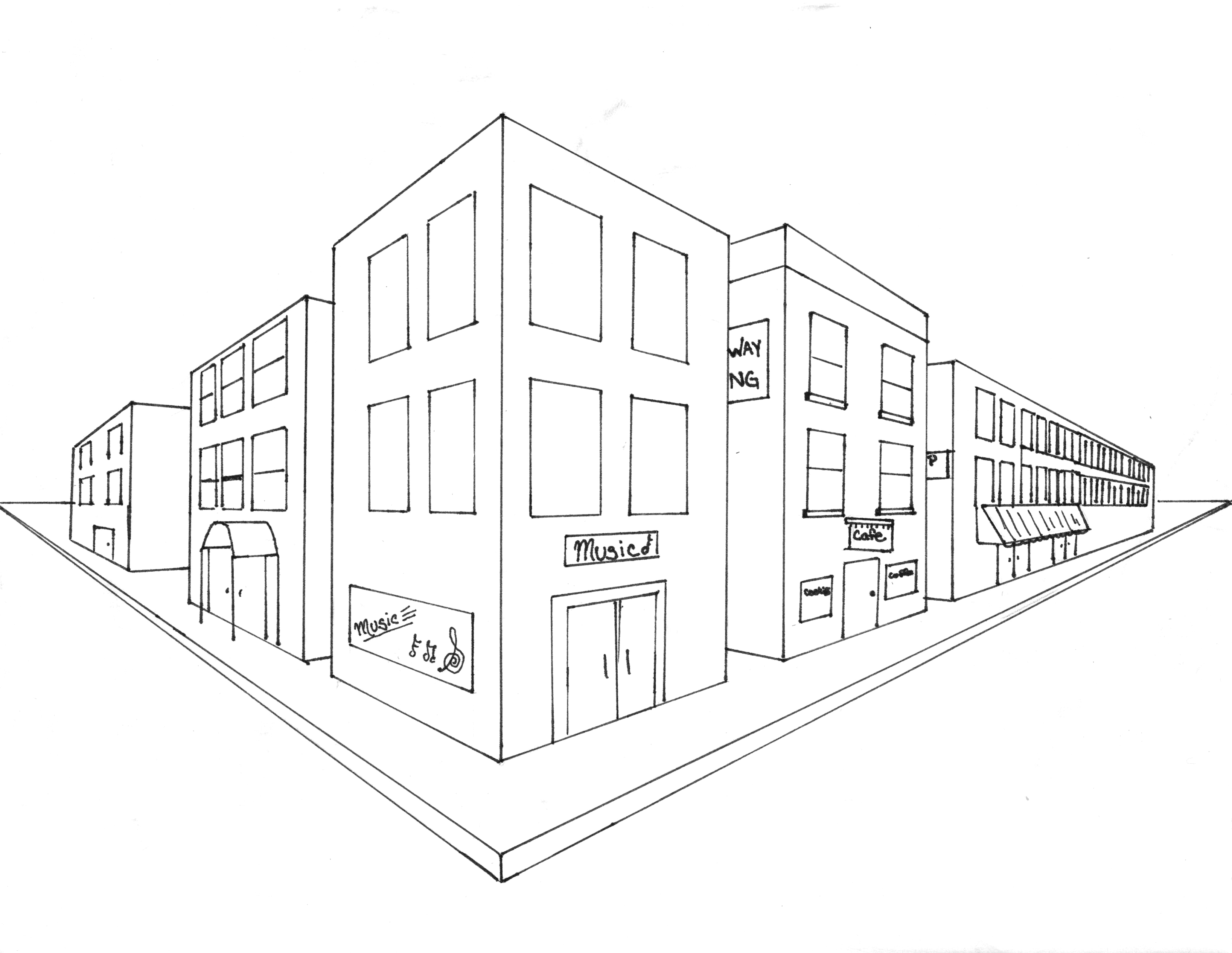 Value (8 pts. each)Practice your value techniques using the value scales below.  Try to get a good, gradual gradient of darks and lights as you fade from dark to light.  The last box in every scale should be white.Blending: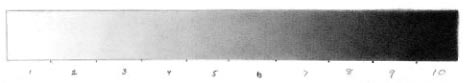 Hatching: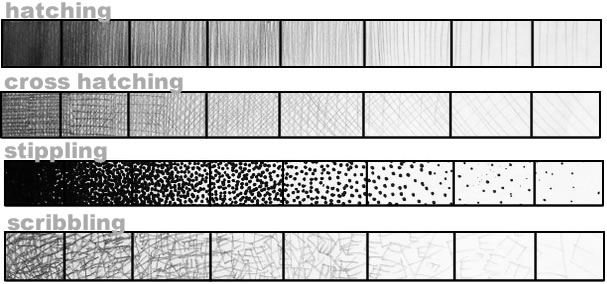 Cross-Hatching: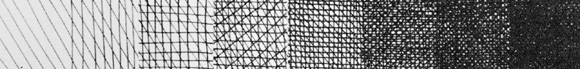 Stippling (use a marker for this technique):Two-Point Perspective: Architecture (36 points)At the end of this project, I will be able to……utilize the rules of two-point perspective to draw architecture.…identify the vanishing points, vertical line, horizon line and orthogonal lines in a two-point perspective drawing.…use a ruler to measure and draw straight lines.…use value to create aerial perspective in my drawing.Project Guidelines:Choose a form of architecture to draw using two-point perspective (interior room, city, museum, bedroom, house, etc.)Use a ruler and the two-point perspective rules to draw your architecture in pencil.Neatly outline all your lines with a ruler and a black Sharpie marker.Utilize the shading techniques to create aerial perspective in your drawing with ebony pencil.43210Perspective: Use of LineAll lines are straight and crisp.  A ruler was used for ALL lines.Most lines are straight and crisp.  A ruler was used for MOST lines.Some lines are straight and crisp.  A ruler was used for SOME lines.Few lines are straight and crisp.  A ruler was used for FEW lines.No lines are straight and crisp.  A ruler was NOT USED for ANY lines.Perspective: Use of Vanishing Point All objects are taken back to the proper vanishing point.Most objects are taken back to the proper vanishing point.Some objects are taken back to the proper vanishing point.Few lines are taken back to the proper vanishing point.No lines are taken back to the proper vanishing point.Perspective: Parallel / Orthogonal LinesAll parallel / orthogonal lines are correct.Most parallel / orthogonal lines are correct.Some parallel / orthogonal lines are correct.Few parallel / orthogonal lines are correct.No parallel / orthogonal lines are correct.Illustrated WordWord is readable and is illustrated excellently.  The illustration excellently relates to the word.Word is mostly readable due to the illustrated aspect.  The illustration mostly relates to the word.Word is somewhat readable due to the illustrated aspect.  The illustration aspect somewhat relates to the word.Word is barely readable due to the illustrated aspect.  The illustration aspect barely relates to the word.Word is not readable due to the illustrated aspect.  The illustration aspect does not relate to the word at all.Elements and Principles of ArtStudents utilized both the elements of art to illustrate their word: line, shape, space, form, value, texture, color, pattern, unity, etc.Student utilized most of the elements and principles of art to illustrate their word.Student utilized some of the elements and principles of art to illustrate their word.Student utilized few of the elements and principles of art to illustrate their word.Student has no understanding of how to utilize the elements and principles of art and/or made no attempt to utilize them.Craftsmanship / EffortClass time was used wisely. Extra time and effort went into the planning.  Artwork has been created and maintained in a professional manner.  Class time was used wisely. A satisfactory amount of effort went into the planning.  Artwork has been created and maintained in a somewhat professional manner.  Class time was not always used wisely but student got the project finished within the project parameters.  Artwork was created and maintained with an attempt at neatness.  A majority of class time was not used wisely and tag was not finished with the project parameters.  Artwork was not maintained with an attempt at neatness.  Class time was not used wisely and the student put in no additional effort.  Artwork looks unfinished.  Creativity / OriginalityStudent has taken the technique being studied and applied it in a way that is totally his/her own.  The student's personality/voice comes through. Everything is original.Student has taken the technique being studied and has used source material as a starting place. The student's personality comes through in parts of the painting. Everything is original.Student has copied aspects of their artwork from another source and/or there is little evidence of creativity, but the student has done the assignment.Student has not made much attempt to meet the requirements of the assignment and/or a majority of the assignment has been copied from another source.No creativity attempted and/or artwork is a direct copy from another source.43210Perspective: Use of LineX 2All lines are straight and crisp.  A ruler was used for ALL lines.Most lines are straight and crisp.  A ruler was used for MOST lines.Some lines are straight and crisp.  A ruler was used for SOME lines.Few lines are straight and crisp.  A ruler was used for FEW lines.No lines are straight and crisp.  A ruler was NOT USED for ANY lines.Perspective: Use of Vanishing PointsX 2All objects are taken back to the proper vanishing points.Most objects are taken back to the proper vanishing points.Some objects are taken back to the proper vanishing points.Few lines are taken back to the proper vanishing points.No lines are taken back to the proper vanishing points.Perspective: Parallel / Orthogonal LinesX 2All parallel / orthogonal lines are correct.Most parallel / orthogonal lines are correct.Some parallel / orthogonal lines are correct.Few parallel / orthogonal lines are correct.No parallel / orthogonal lines are correct.Use of Value(Blending, hatching, cross-hatching, & stippling)Student correctly utilized all four of the value techniques to create aerial perspective.Student correctly utilized three of the value techniques to create aerial perspective.Student correctly utilized two of the value techniques to create aerial perspective.Student correctly utilized one of the value techniques to create aerial perspective.Student used no value in their drawing to create aerial perspective.Craftsmanship / EffortClass time was used wisely. Extra time and effort went into the planning.  Artwork has been created and maintained in a professional manner.  Class time was used wisely. A satisfactory amount of effort went into the planning.  Artwork has been created and maintained in a somewhat professional manner.  Class time was not always used wisely but student got the project finished within the project parameters.  Artwork was created and maintained with an attempt at neatness.  A majority of class time was not used wisely and tag was not finished with the project parameters.  Artwork was not maintained with an attempt at neatness.  Class time was not used wisely and the student put in no additional effort.  Artwork looks unfinished.  Creativity / OriginalityStudent has taken the technique being studied and applied it in a way that is totally his/her own.  The student's personality/voice comes through. Everything is original.Student has taken the technique being studied and has used source material as a starting place. The student's personality comes through in parts of the painting. Everything is original.Student has copied aspects of their artwork from another source and/or there is little evidence of creativity, but the student has done the assignment.Student has not made much attempt to meet the requirements of the assignment and/or a majority of the assignment has been copied from another source.No creativity attempted and/or artwork is a direct copy from another source.